Муниципальное автономное общеобразовательное учреждениесредняя общеобразовательная  школа №12Рабочая программа внеурочной деятельности по учебному предмету «Математика»на 2020-2021 учебный год«Юный   математик»5 классСоставитель: Кропачева Г.Н.,учитель МАОУ СОШ №122020Пояснительная запискаПрограмма  курса «Юный математик» предназначена для внеурочной деятельности и рассчитана на учащихся  5-х классов, интересующихся математикой. Согласно ФГОС нового поколения данный  курс способствует развитию математических способностей учащихся.     Изучение курса опирается  на использование пособий: Горев П.М., Утёмов В.В. «Уроки развивающей математики. 5-6 классы. Задачи математического кружка».Данный курс способствует развитию познавательной активности, интеллектуальному, творческому, эмоциональному развитию учащихся. Программа внеурочной деятельности содержит в основном традиционные темы занимательной математики: арифметику, логику, комбинаторику и т.д. Уровень сложности подобранных заданий таков, что к их рассмотрению можно привлечь значительное число учащихся, а не только наиболее сильных. В результате занятий учащиеся должны приобрести навыки и умения решать более трудные и разнообразные задачи, а так же задачи олимпиадного уровня.При данная программа учитывает возрастные и индивидуальные способности учащихся, создаёт условия для успешности каждого ребёнка. Обучение по программе осуществляется в виде теоретических и практических занятий. В ходе занятий учащиеся выполняют практические работы, готовят рефераты. Курс позволяет обеспечить требуемый уровень подготовки школьников, предусматриваемый государственным стандартом математического образования, а также позволяет осуществлять при этом такую подготовку, которая является достаточной для углубленного изучения математики.Основная цель курса: углубление  и расширение математических знаний  и умений, сохранение  и развитие интереса  учащихся к  математике. Для достижения  поставленной  будут решаться  следующие учебные задачи: Личностные результаты:* развитие устойчивого интереса учащихся к математике и ее приложениям; * формирование представлений о математике как части общечеловеческой культуры;* значимости математики в современном обществе;* развитие интереса к математическому творчеству и математических способностей; метапредметные  результаты: * формирование общих способов интеллектуальной деятельности, характерных для математики и являющихся основой познавательной культуры, * привитие учащимся определенных навыков научно-исследовательского характера; * развитие у учащихся умения самостоятельно и творчески работать с учебной и научно-популярной литературой.предметные  результаты:* создание основы для математического развития, * оптимальное развитие математических способностей у учащихся; * расширение и углубление представлений учащихся о практическом значении математики.коммуникативные УУД: * воспитание учащихся чувства коллективизма и умения сочетать индивидуальную работу с коллективной; формы проведения занятий:- беседа; - интеллектуальная игра; - математические  состязания, конкурсы;- творческие задания.Оценка знаний и умений обучающихся проводится в виде  защиты исследовательских проектов, которые предполагают самостоятельную творческую работу обучающихся по предложенной тематике с последующей защитой их решения на занятииПредполагаемая результативность курса:усвоение основных базовых знаний по математике; её ключевых понятий;улучшение качества решения  задач различного уровня сложности учащимися; успешное выступление на олимпиадах, играх, конкурсах, научно-практических конференциях.Общая характеристика курса «Юный математик»Курс «Юный математик» входит во внеурочную деятельность по направлению общеинтеллектуальное  развитие личности. Программа предусматривает включение задач и заданий, трудность которых определяется не столько математическим содержанием, сколько новизной и необычностью математической ситуации. Это способствует появлению желания отказаться от образца, проявить самостоятельность, развитию сообразительности, любознательности.В процессе выполнения заданий дети учатся видеть сходства и различия, замечать изменения, выявлять причины и характер этих изменений, на этой основе формулировать выводы. Совместное с учителем движение от вопроса к ответу – это возможность научить ученика рассуждать, сомневаться, задумываться, стараться и самому найти выход – ответ. Создание на занятиях ситуаций активного поиска, предоставление возможности сделать собственное «открытие», знакомство с оригинальными путями рассуждений, овладение элементарными навыками исследовательской деятельности, позволят обучающимся реализовать свои возможности, приобрести уверенность в своих силах.Место курса «Юный математик» в учебном планеПрограмма рассчитана на 17 часов в год. Содержание курса отвечает требованию к организации внеурочной деятельности: соответствует курсу «Математика», не требует от учащихся дополнительных математических знаний. Тематика задач и заданий отражает реальные познавательные интересы детей, содержит полезную и любопытную информацию, интересные математические факты, способные дать простор воображению.Ценностные ориентиры содержания курса - формирование умения рассуждать как компонента логической грамотности;- формирование интеллектуальных умений, связанных с выбором стратегии решения, анализом ситуации, сопоставлением данных;- развитие познавательной активности и самостоятельности учащихся;- формирование способностей наблюдать, сравнивать, обобщать, находить простейшие закономерности, использовать догадку, строить и проверять простейшие гипотезы;- формирование пространственных представлений и пространственного воображения;- привлечение учащихся к обмену информацией в ходе свободного общения на занятиях.Результаты освоения содержания курса Личностными результатами изучения данного  курса являются:формирование целостного взгляда на мир в его органичном единстве и разнообразии природы, народов, культур и религийразвитие любознательности, сообразительности при выполнении разнообразных заданий проблемного и эвристического характера;развитие внимательности, настойчивости, целеустремленности, умения преодолевать трудности - качеств весьма важных в практической деятельности любого человека;воспитание чувства справедливости, ответственности;развитие самостоятельности суждений, независимости и нестандартности мышления.Метапредметными  результатами изучения курса является формирование универсальных учебных действий (УУД). По окончании обучения учащиеся должны уметь:сравнивать разные приемы действий, выбирать удобные способы для выполнения конкретного задания.моделировать в процессе совместного обсуждения алгоритм решения занимательных задач; использовать его в ходе самостоятельной работы.применять изученные способы учебной работы и приёмы вычислений для работы с математическими головоломками. включаться в групповую работу.аргументировать свою позицию в коммуникации, учитывать разные мнения, использовать критерии для обоснования своего суждения.контролировать свою деятельность: обнаруживать и исправлять ошибки.Предметные результаты:решают текстовые задачи, используя при решении таблицы и «графики»знают разнообразные логические приемы, применяемые при решении задач.решают  нестандартные задачи на деление на частизнают определения основных геометрических понятийрешают простейшие комбинаторные задачи путём систематического перебора возможных вариантовизмеряют геометрические величины, выражают одни единицы измерения через другие.вычисляют значения геометрических величин(длин, углов, площадей, объемов)Содержание курса «Юный математик»Содержание курса «Юный математик» направлено на воспитание интереса к предмету, развитию наблюдательности, геометрической зоркости, умения анализировать, догадываться, рассуждать, доказывать, умения решать учебную задачу творчески. Содержание может быть использовано для показа учащимся возможностей применения тех знаний и умений, которыми они овладевают на уроках математики.Каждое занятие состоит из двух частей: задачи, решаемые с учителем, и задачи для самостоятельного (или домашнего) решения.Как люди научились считать. Старинные системы записи чисел. Числа-великаны. Как возникло слово «математика». Счёт у первобытных людей. Иероглифическая система древних египтян. Римские цифры. Славянские цифры. История возникновения названий – «миллион», «миллиард», «триллион». Числа великаны. Практика: Занимательные задачи «Сколько?». Загадки о числах. Задачи с перекладыванием спичек. Задачи на смекалку «Цифры спрятались». Мир занимательных задач Старинные задачи. Задачи, решаемые способом перебора, «с конца». Логические задачи. Комбинаторные задачи. Графы.  Задачи на взвешивание. Задачи на переливание. Задачи на движение нестандартного характера.Практика: числовые ребусы, комбинаторные задачи, логические задачи, решение задач с помощью графиков и таблиц, задачи  на взвешивание.Математика вокруг насФольклорная математика? Освоение космического пространства человечеством. Роль математики в этом процессе. Практика: Аукцион «Числа, спрятанные в пословицах и поговорках. Сказках. ». Задачи, связанные с историей освоения космоса. Учебно-тематическое планированиеУчебно-методическое и материально-техническое обеспечение Методические пособия для учителяГорев П.М., Утёмов В.В. Уроки развивающей математики. 5-6 классы. Задачи математического кружка. – Киров: изд. МЦИТО, 2014 Гусев А.А. Математический кружок. 5 класс. – М.: Мнемозина, 2013 Киселёва Г.М. Математика. 5-6 классы. Организация познавательной деятельности. – Волгоград: Учитель, 2013Мардахаева Е.Л. Занятия математического кружка.–  М.: Мнемозина, 2012 Математика. 5 класс: учебник для общеобразовательных учреждений / А. Г. Мерзляк, В. Б. Полонский, М. С. Якир. −  М.: Вентана-Граф, 2015Олимпиадные задания по математике. 5-6 классы. Ю.В. Лепёхин – Волгоград: Учитель, 2011 Справочные пособия, научно-популярная и историческая литератураБаврин И.И., Фрибус Е.А. Старинные задачи. – М.: Просвещение, 1994.Депман И. Я., Виленкин Н. Я. За страницами учебника математики. 5-6 класс. – М.: Просвещение, 2004.Левитас Г. Г. Нестандартные задачи по математике. – М.: ИЛЕКСА, 2007.Перли С.С., Перли Б.С. Страницы русской истории на уроках математики. – М.: Педагогика-Пресс, 1994III. Информационные средства. Интернет-ресурсы http://www.edu.ru - Федеральный портал Российское образованиеhttp://www.school.edu.ru - Российский общеобразовательный порталwww.1september.ru - все приложения к газете «1сентября»http://school-collection.edu.ru – единая коллекция цифровых образовательных ресурсовhttp://vschool.km.ru виртуальная школа Кирилла и Мефодияhttp://mat-game.narod.ru/ математическая гимнастикаhttp://mathc.chat.ru/ математический калейдоскопhttp://www.krug.ural.ru/keng/ Кенгуруhttp://www.uchportal.ru/ - учительский порталhttp://nsportal.ru/ - социальная сеть работников образованияwww.math-on-line.com – Занимательная математика – школьникам Календарно- тематическое планированиеПриложение  к программе Занятие 7* В шкатулках находятся нитки, иголки и тесьма. Но надписи на шкатулках неверные. Что где на самом деле находится, если в жёлтой шкатулке не нитки?* Три шарика белый, черный и зелёный помещены по 1 в три ящика. На одном из них написано «белый», на другом «чёрный», на третьем «белый или черный». Ни одна запись не соответствует действительности. Где какой шарик лежит?(заполни таблицу и реши задачу)                                                                                 * Переложи 3 спички так, чтобы получилось  4   одинаковых  квадрата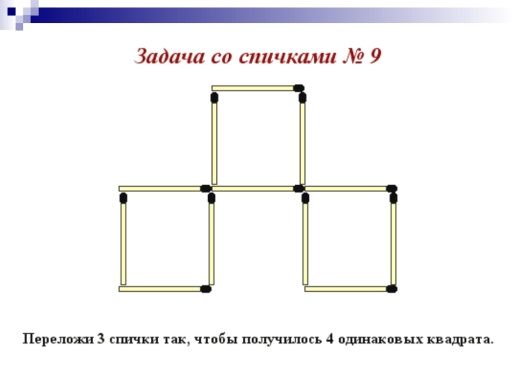 * 100 орехов разложены  на 5 кучек. В первой и второй вместе 51 орех. Во второй и третьей  - 44 ореха, в третьей и четвертой – 31, в четвертой и пятой – 33. Найди число орехов в каждой кучкеЗанятие 6*  В стране чудес есть три города А,В,С. Из города А в город В ведет 6 дорог, а из города В в город С  - 4 дороги. Сколькими способами можно проехать от А до С?                                        В                                                                      С          А    *  В магазине «Канцтовары» продаются 5 разных видов фломастеров , 3 разных вида ручек  и   4 разных вида карандашей .                                              А) Сколькими способами можно купить набор «Фломастер и ручка»?Б) Сколькими способами можно купить набор «Фломастер, ручка и карандаш»?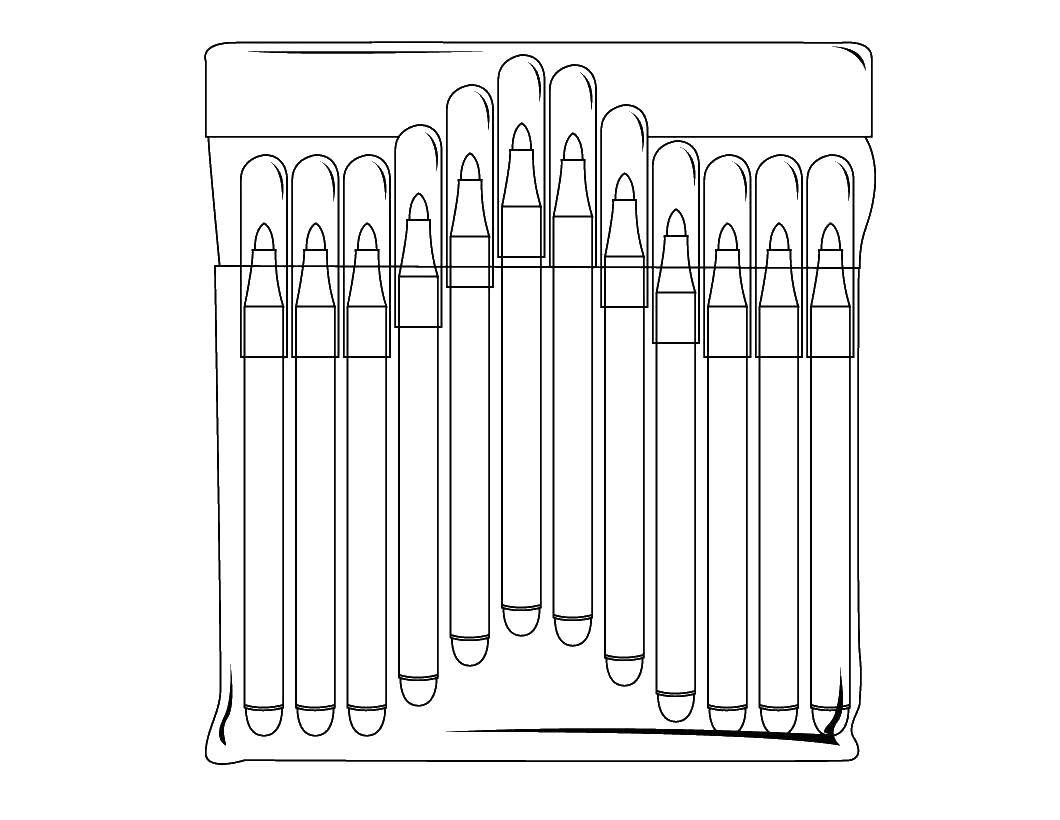 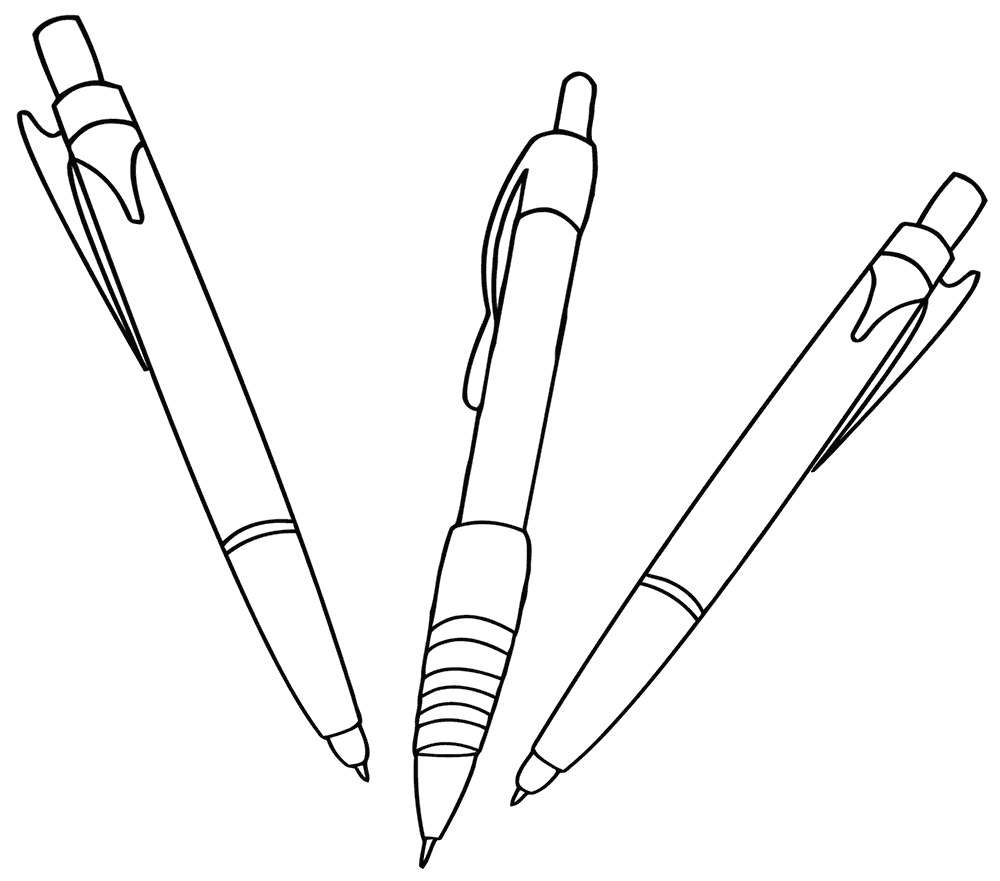 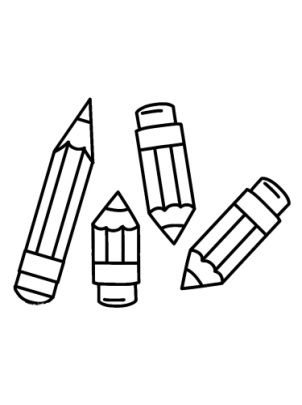 * Сможет ли Петя разложить 44 монеты по 10 карманам так, Чтобы количество монет в каждом кармане было разным? 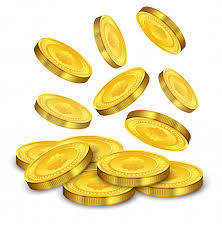 * «Порешайка»      +197 =                           - 614 =                  6 · 305 =                : 4 =                                  : 3 = 167Занятие 10* Квест.Три команды проходили  квест. В следующий этап квеста могут пройти команды, которые за 5 заданий первого этапа квеста получили наибольший средний балл.            Используя среднее арифметическое определи средний балл каждой команды и узнай, какие команды выйдут во 2 этап квеста.*  Букеты. В магазине два  вида роз: белые и  красные. Антон хочет купить букет из 5 роз. Сколько разных вариантов выбора есть у Антона?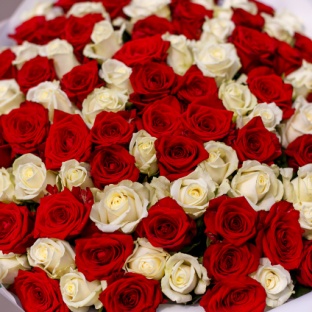 * На экскурсию поехали девочки, мальчики и взрослые.  Всего  поехало 90 человек. Девочек  было больше чем  мальчиков, а мальчиков  больше чем взрослых. Выбери  подходящие данные, составь  задачу и  реши её. № п/пНаименование разделов и темВсего занятий1Как люди научились считать. Старинные системы записи чисел. Числа великаны.32Мир занимательных задач 123Математика вокруг нас2Итого 17№дататематемакол-во часовкол-во часовпримечаниеКак люди научились считать. Старинные системы записи чисел. Числа великаны.Как люди научились считать. Старинные системы записи чисел. Числа великаны.Как люди научились считать. Старинные системы записи чисел. Числа великаны.Как люди научились считать. Старинные системы записи чисел. Числа великаны.Как люди научились считать. Старинные системы записи чисел. Числа великаны.Как люди научились считать. Старинные системы записи чисел. Числа великаны.Как люди научились считать. Старинные системы записи чисел. Числа великаны.1Как возникло слово «математика». Счёт у первобытных людей. Древнегреческая, древнеримская и другие нумерации.11Беседа, решение олимпиадных задач связанных с числами.Беседа, решение олимпиадных задач связанных с числами.2Древнеримская нумерация.11Решение олимпиадных задач связанных с числами,Задачи по перекладыванию спичекРешение олимпиадных задач связанных с числами,Задачи по перекладыванию спичек3Древнеримская нумерация. Числа великаны.11Решение олимпиадных задач связанных с числами,Задачи по перекладыванию спичекРешение олимпиадных задач связанных с числами,Задачи по перекладыванию спичекМир занимательных задачМир занимательных задачМир занимательных задачМир занимательных задачМир занимательных задачМир занимательных задачМир занимательных задач1Головоломки и числовые ребусы11Решение числовых ребусовРешение числовых ребусов2Логические задачи11Сравнение, выделение общего признака. Решение олимпиадных задач .Сравнение, выделение общего признака. Решение олимпиадных задач .3Логические задачи11Решение задач с использованием метода подбора, сравнения. Решение олимпиадных задачРешение задач с использованием метода подбора, сравнения. Решение олимпиадных задач4Логические задачи11Решение задач на разрезание, перекладывание, сравнение.Решение задач на разрезание, перекладывание, сравнение.5Комбинаторные задачи11Решение задач с использованием метода полного перебора вариантовРешение задач с использованием метода полного перебора вариантов6Комбинаторные задачи11Решение задач с использованием метода полного перебора вариантов. Решение олимпиадных задач.Решение задач с использованием метода полного перебора вариантов. Решение олимпиадных задач.7Решение задач с помощью таблиц11Поиск информации, ее использование для решения задачПоиск информации, ее использование для решения задач8Решение задач с помощью таблиц11Распределение полученной информации в таблицу. Решение олимпиадных задач, распределение полученной информации в таблицу.Распределение полученной информации в таблицу. Решение олимпиадных задач, распределение полученной информации в таблицу.9Решение задач с помощью графиков11Поиск информации, ее анализ, использование для решения задач, Поиск информации, ее анализ, использование для решения задач, 10Решение задач с помощью графиков11Поиск информации, ее анализ, использование для решения задач. Решение олимпиадных задач.Поиск информации, ее анализ, использование для решения задач. Решение олимпиадных задач.11Решение задач с помощью графиков и таблиц11Поиск информации, ее использование для решения задач, распределение полученной информации в таблицу. Решение олимпиадных задач.Поиск информации, ее использование для решения задач, распределение полученной информации в таблицу. Решение олимпиадных задач.12«Математический винегрет»11Командная играКомандная играМатематика вокруг насМатематика вокруг насМатематика вокруг насМатематика вокруг насМатематика вокруг насМатематика вокруг насМатематика вокруг нас1Фольклорная математика11Решение старинных задач, задач на основе народного фольклора. Решение олимпиадных задач.Решение старинных задач, задач на основе народного фольклора. Решение олимпиадных задач.2Мы и космос11Решение  задач, связанных с историей освоения космоса.Решение  задач, связанных с историей освоения космоса.итогоитого17 ч17 чИголкиТесьмаНитки1вариант2вариант3вариант4вариантДевочки60324535Мальчики20533530Взрослые20151013